St Gemma’s Hospice is an equal opportunities employer and endeavors to recruit the best person for each vacancy regardless of gender, race, religion or belief, age, sexual orientation, disability or any other factor irrelevant to the ability to do the job.  Employees are required to follow the Human Resources policies and procedures supporting recruitment and selection.  Employee Specification – Bank Receptionist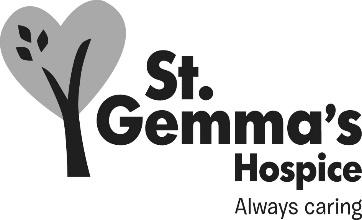 AttributesEssentialDesirableHow identifiedInterview = IApplication form = AExperienceReception and/or Customer Service experience√A/IAdministrative/clerical experience√A/IExperience of using a switchboard√A/IExperience of working with volunteers√A/IExperience of locking up and alarming a whole building independently√A/IKnowledgeBasic knowledge of Word/Outlook√A/IQualifications/TrainingCustomer Services Training√A/ISkills/AbilitiesExcellent telephone manner√IExcellent interpersonal skills√IGood verbal and written communication skills√I/AGood administrative/organisational/clerical skills√I/AAbility to work as part of a team√IAbility to use own initiative√IAbility to work with minimum of supervision√IPersonal AttributesFlexible approach to work√IReliable√IResponsible√IApproachable√I